                               									…./…/202…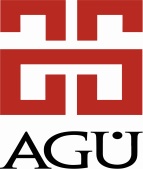 ABDULLAH GÜL ÜNİVERSİTESİ REKTÖRLÜĞÜFEN BİLİMLERİ ENSTİTÜSÜ……………………………………………….. ANABİLİM DALI BAŞKANLIĞINA................................ Anabilim dalı ……….numaralı yüksek lisans/doktora öğrencisiyim. Daha önce….…………………..Üniversitesi……………………..Enstitüsü’nde öğrenim görürken alıp başarılı olduğum aşağıda isimleri belirtilen dersleri transkriptime ekletmek istiyorum.  Gereğini arz ederim.                           Adı Soyadı                                                                                                               İmzaEK : Not Durum Belgesi (1 Sayfa)Derslerin İngilizce Ders İçerikleri (Enstitü Kurulu Kararı gereğince % 100 İngilizce olarak alınmış derslerden AKTS uyumu da göz önünde bulundurularak en  fazla “3” ders saydırılabilir.)Yatay Geçiş Öncesi Aldığı DerslerYatay Geçiş Öncesi Aldığı DerslerYatay Geçiş Öncesi Aldığı DerslerYatay Geçiş Öncesi Aldığı DerslerYatay Geçiş Öncesi Aldığı DerslerYatay Geçiş Öncesi Aldığı DerslerNoKoduAdıKrediAKTSNot